
Parametry fizyczne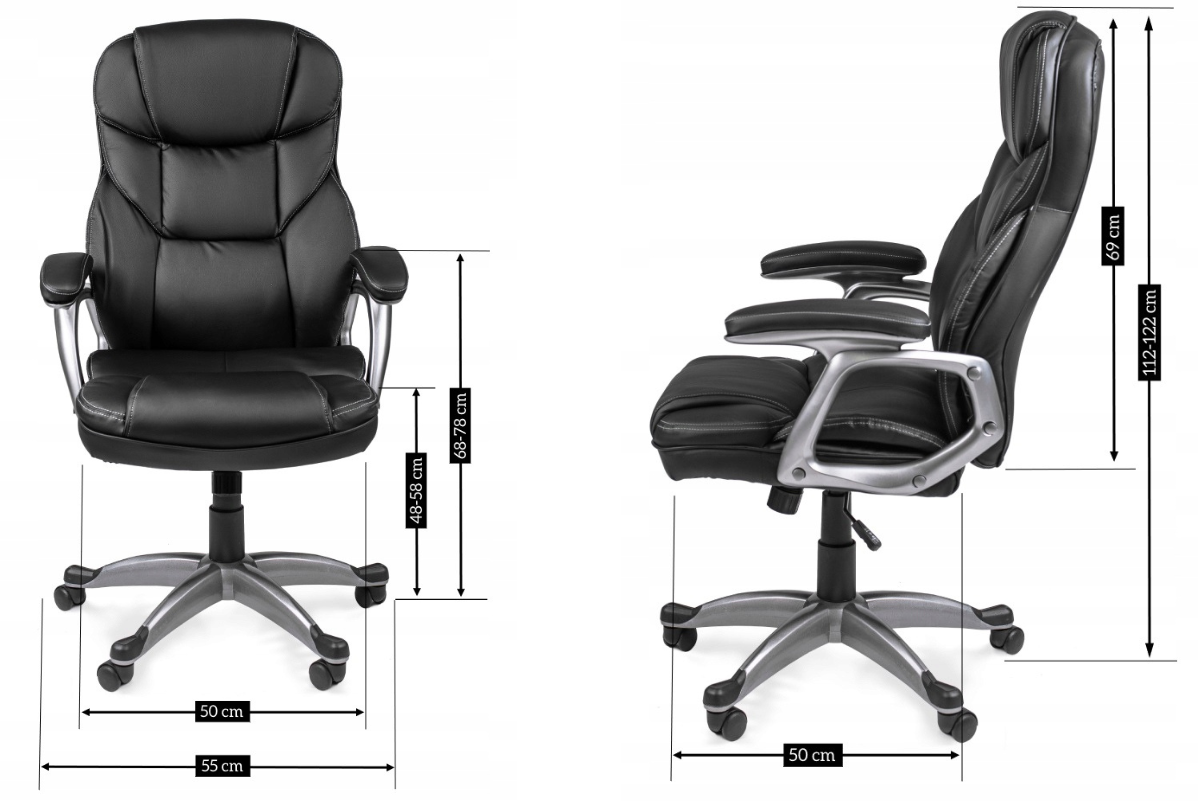 Szerokość fotela:51 cmWysokość fotela:122 cmGłębokość fotela:50 cmSzerokość siedziska:51 cmGłębokość siedziska:50 cmMinimalna wysokość siedziska:48 cmMaksymalna wysokość siedziska:58 cmMaksymalne obciążenie:120 kgMateriał obicia:skóra ekologicznaKolor obicia:czarnyKolor korpusu:szaryMateriał korpusu:plastikMechanizm:TILTKółka:plastikowe